□ Beitrittserklärung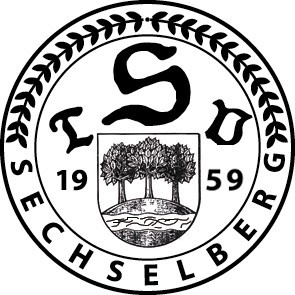 □ neues Mitglied	□ neues Mitglied bei Familienbeitrag□ Änderung□ Anschrift	□ BankverbindungHiermit erkläre ich meinen Beitritt zum TSV Sechselberg e.V.Abteilung   	als	□ aktives	□ passives Mitglied (zutreffendes ankreuzen)Name:	 	Vorname:  	PLZ/Wohnort:  	Strasse/Nr.:	 	Beruf:	 	Geb. Datum:  	Die Satzung und Beitragsordnung des TSV Sechselberg erkenne ich mit meiner Unterschrift an, zugleich gebe ich meine Einwilligung gemäß § 3 Abs. 2 Bundesdatenschutzgesetz zur Verarbeitung meiner personenbezogenen geschützten Daten.Datum:  	Unterschrift 	(Erziehungsberechtigter bei Jugendlichen)SEPA-LastschriftmandatIch ermächtige den TSV Sechselberg e.V. mit der Gläubiger-ID: Zahlungen von meinem Konto mittels Lastschrift einzuziehen. Zugleich weise ich mein Kreditinstitut an, die vom TSV Sechselberg e.V. auf mein/unser Konto gezogenen Lastschriften einzulösen.Hinweis: Ich kann/Wir können innerhalb von acht Wochen, beginnend mit dem Belastungsdatum, die Erstattung des belasteten Betrages verlangen. Es gelten dabei die mit meinem Kreditinstitut vereinbarten Bedingungen. Der Verein behält sich ausdrücklich im Fall einer Nichteinlösung die Geltendmachung der hierfür anfallenden Gebühren für Rücklastschrift, sowie eine Bearbeitungspauschale in Höhe von jeweils 5€ vor.IBAN:BIC:Datum:  	Unterschrift 	(Kontoinhaber)Einzelbeitrag Erwachsene	€ 37,00Kinder/Rentner/Studenten/Azubi	€ 19,00Familienbeitrag	€ 77,00